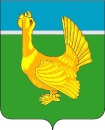 Администрация Верхнекетского районаПОСТАНОВЛЕНИЕО внесении изменений в постановление Администрации Верхнекетского района от 25.01.2016 № 30 «О порядке разработки стратегии социально-экономического развития Верхнекетского района»В целях совершенствования муниципального нормативного правового акта, ПОСТАНОВЛЯЮ:	1. Внести в постановление Администрации Верхнекетского района от 25.01.2016 г. № 30 «О порядке разработки стратегии социально-экономического развития Верхнекетского района» следующие изменения:	1) пункт 3 постановления изложить в следующей редакции: «3. Контроль за исполнением настоящего постановления возложить на заместителя Главы Верхнекетского района по экономике и инвестиционной политике.»;2) по тексту Порядка  разработки стратегии социально-экономического развития Верхнекетского района, утвержденного указанным постановлением Администрации Верхнекетского района слова «муниципальное образование «Верхнекетский район» заменить словами «муниципальное образование Верхнекетский район Томской области» в соответствующем падеже.2. Настоящее постановление вступает в силу со дня его официального опубликования в информационном вестнике Верхнекетского района «Территория».3. Разместить настоящее постановление на официальном сайте Администрации Верхнекетского района.Глава Верхнекетского  района                                                               С.А. АльсевичВоркунов М.В.2-26-72Дело-2, АльсевичС.А.-1, ОСЭР-131  июля 2020 г.р.п. Белый ЯрВерхнекетского района Томской области№ 726